基本信息基本信息 更新时间：2024-05-08 09:09  更新时间：2024-05-08 09:09  更新时间：2024-05-08 09:09  更新时间：2024-05-08 09:09 姓    名姓    名施德明施德明年    龄37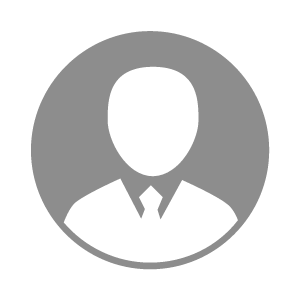 电    话电    话下载后可见下载后可见毕业院校芒棒中学邮    箱邮    箱下载后可见下载后可见学    历初中住    址住    址云南省保山市隆阳区潞江镇丛岗村云南省保山市隆阳区潞江镇丛岗村期望月薪5000-10000求职意向求职意向猪饲养员猪饲养员猪饲养员猪饲养员期望地区期望地区浙江省|上海市浙江省|上海市浙江省|上海市浙江省|上海市教育经历教育经历工作经历工作经历工作单位：华统 工作单位：华统 工作单位：华统 工作单位：华统 工作单位：华统 工作单位：华统 工作单位：华统 自我评价自我评价其他特长其他特长